Station 5: Resisting the NazisDOCUMENT A Hidden Children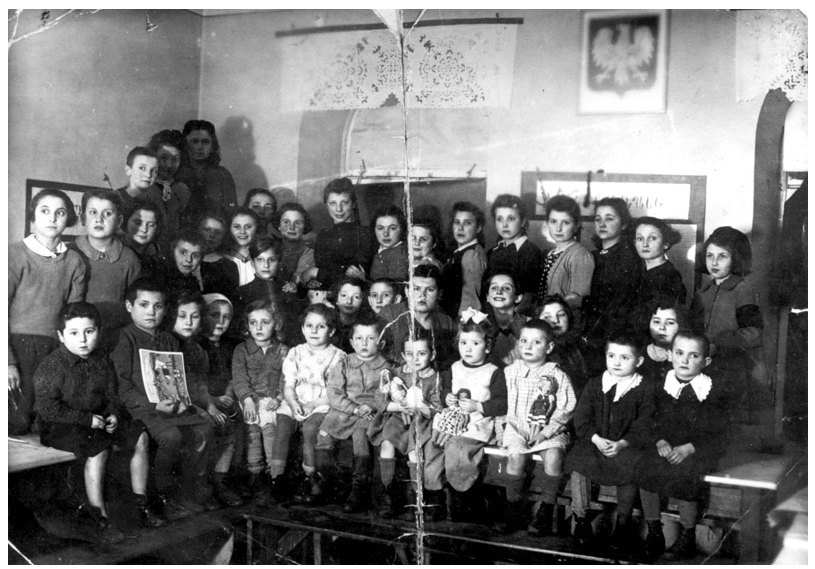 This photograph shows Jewish children who were successfully hidden in a Catholic orphanage in Poland during World War II posing just after the war ended.DOCUMENT B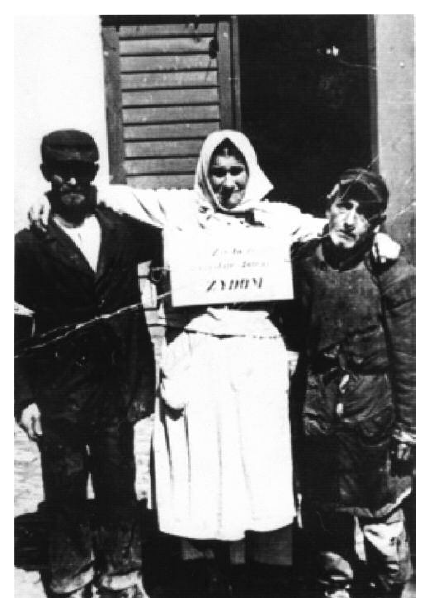 DOCUMENT C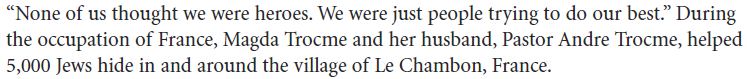 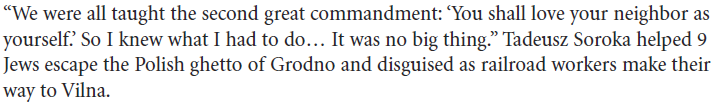 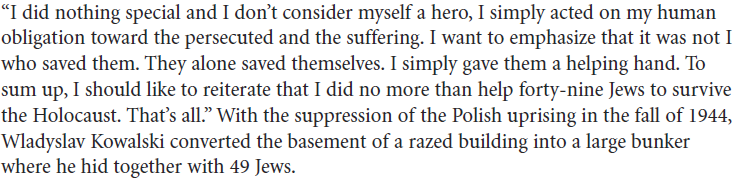 ConclusionDo you think people who hid or otherwise helped Jews during the war are heroes? Explain in at least 3 sentences.